Модельная дополнительная общеразвивающая программа«ЧеМоДАН»(Программа разработана в соответствии с мероприятием «Субсидии (Грант) на реализацию пилотных проектов по обновлению содержания и технологий дополнительного образования по приоритетным направлениям» приоритетного проекта «Доступное дополнительное образование для детей» направления (подпрограммы) «Развитие дополнительного образования детей и реализация мероприятий молодежной политики» государственной программы Российской Федерации «Развитие образования»»)Направленность программы: социально-педагогическаяВид программы: интегрированнаяВозраст обучающихся: 10–17 летСрок реализации программы: 2 годаАвтор – составитель: Ридель Елена НиколаевнаПояснительная запискаАктуальность программы обусловлена привлекательностью и востребованностью в подростково-молодёжной среде вопросов, связанных с самоопределением и выбором жизненных ориентиров, способов достижения личных целей, самореализации в различных сферах жизнедеятельности: профессиональной, общественной, личной, семейной и других. Программа направлена на формирование у учащихся 10–17 лет осознанного выбора рода деятельности и собственного статуса в детском коллективе. Выйти вперёд и встать во главе других, в общем-то не бывает сложно. Сложнее осознать собственную ответственность не только за себя, но и за тех, кто идёт за тобой, ответственность за то дело, ради которого ты оказался впереди.  Актуален и вопрос соотношения желания и возможностей лидера детского коллектива. Ведь мы часто сталкиваемся с ситуацией, когда творческое начало в социальной деятельности не имеет должного развития лишь потому, что детям-лидерам не хватает творческого и социального опыта. Когда лидер берётся вести по сложному пути других, ему необходимо знать не только направление пути; ему понадобятся знания того, как увлечь людей за собой, как добиться того, чтобы тебе поверили, как организовать их.	Отличительные особенности программыПрограмма создавалась на основе изучения и адаптации следующего опыта: - Программа «Тренинг личностного роста» (А.С. Прутченков, II Всероссийский гражданский форум в ВДЦ «Орлёнок», 2006г.);- Воспитательная деятельность МОУ СОШ №25, 27, 94, 98, 100  г. Челябинска в рамках работы городских опорных площадок «Педагогические технологии развития социальной активности детей и подростков в условиях общеобразовательного учреждения» (2006–2010гг.);- Программа «Ораторское искусство» (открытые и корпоративные тренинги) (Шипунов С.А., Ильченко Е.Н., Университет риторики и ораторского мастерства, г. Москва, 2007);- Программа деятельности детских и подростковых организаций «Будем работать вместе!» (авторский коллектив, г. Москва, 2008г.).Интегративная модель курса, нацелена на разностороннюю подготовку лидерского состава ученического самоуправления (УСУ) в условиях образовательного учреждения, деятельности общественной организации или летней тематической смены. Используется педагогическая методика «Равный равному».Лидерская практика «Равный равному» – технология, где педагогическая деятельность заменяется общением лидерского актива с вновь прибывшими в коллектив обучающимися. Более успешные в освоении программы, обучающиеся дублируют программный материал, выполняя преподавательские функции. Зачастую знаниям, полученным от «своего», равного по статусу, человек доверяет больше, чем формальным знаниям. А энтузиазм «учителя» передается ученику и мотивирует его использовать эти знания.Подобная практика возможна: при сформированном лидерском активе; чётком педагогическом контроле деятельности; обязательном присутствии педагога на занятиях; возможности коррекции деятельности обучающихся.На консультационных часах педагог корректирует предложенную учащимся или группой учащихся деятельность на занятии. В данной работе так же важно не превратить «ученика-педагог» в транслятора информации, не бояться соглашаться с формами и содержанием занятий, которые предлагают учащиеся. Педагогическая целесообразностьДанная модельная программа является интегрированной и предлагается к использованию в учреждениях дополнительного образования, а также в общеобразовательных организациях, реализующих дополнительные общеобразовательные программы, а также для деятельности педагога-организатора с ученическим самоуправлением.Программу возможно использовать в различных временных обстоятельствах, будь то учебный процесс или каникулярное время.В ходе занятий учащиеся узнают о том, каким должен быть настоящий лидер, грамотный организатор; как найти подход к каждому человеку, как создать и сплотить коллектив; как правильно организовать работу; какие бывают виды дел и игр и где их можно использовать.Цель и задачи программыЦель программы – содействие развитию лидерских качеств личности школьников, умений и навыков эффективного общения, взаимодействия и организации деятельности, необходимых для успешной самореализации в различных сферах современного общества.Задачи программыКогнитивные:овладение логическими действиями сравнения, анализа, синтеза, обобщения, установления аналогий в процессе творческой деятельности;формирование умения планировать, контролировать и оценивать учебные действия в соответствии с поставленной задачей и условием её, определять наиболее эффективные способы достижения результата;освоение способов решения проблем творческого и поискового характера.Мотивационно-ценностные:удовлетворение потребностей в творческом самовыражении, свободном общении    учащихся;самооценка на основе критериев успешности этой деятельности, готовность и способность обучающихся к саморазвитию;осознание ответственности человека за общее благополучие. Деятельностные:организация реальных дел, доступных для школьников и дающих конкретный результат;внесение в жизнь обучающихся элементов игры и оптимистической перспективы.Адресат обучающихсяПодростки 10–17 лет, обучающиеся 6–11 классов общеобразовательных организаций, являющиеся участниками инициативных групп и заинтересованные в развитии своего лидерского потенциала.	Учащиеся среднего возраста начинают осознавать свой внутренний мир как очень важное, радостное и волнующее событие, однако, которое так же вызывает много беспокойных волнений. В старшем возрасте учащиеся начинают сознавать свою уникальность, несходство с другими детьми, и возможное чувство одиночества. Эти противоречия вызывают сильную потребность в общении и в то же время увеличение его избирательности, требования к личному пространству. Логика построения программыДолгосрочный характер программы определяется общей продолжительностью ее реализации в течении 360 часов (2 года).Основными формами организации образовательного процесса являются: интерактивная лекция, беседа, ситуативный разговор, групповая познавательная игра, круглый стол, дискуссия, мастер-класс, психологический тренинг личностного роста, самостоятельная работа, самодиагностика, проектная индивидуальная, групповая и командная работа.В ходе тренинговых и практических занятий углубляются и детализируются вопросы, изложенные в лекциях, у обучающихся появляется возможность получения нового жизненного опыта посредством решения «проблемных» задач и вопросов. Кроме того, у детей вырабатываются навыки самостоятельного изучения и анализа учебной и научной литературы, учебно-методических пособий, периодической литературы. Практическая самостоятельная работа школьников направлена на анализ полученного в ходе занятий теоретического и практического материала.	Для более полного раскрытия содержания отдельных учебных занятий, демонстрации примеров и образцов успешной деятельности, проведения мастер-классов преподавателем образовательной программы могут быть приглашены представители властных структур, некоммерческих организаций, бизнес-сообщества, СМИ, родители учащихся и т.п.Сроки и объемОбъем программы составляет 360 часов (180 часов в год), 4 часа в неделю; продолжительность занятия –  45 мин.; перерыв между занятиями 10 мин.Планируемые результатыРезультат освоения: развитие лидерских качеств школьников, умений и навыков эффективного общения, взаимодействия и организации деятельности, отражающих личностную и гражданскую позицию.Когнитивные:овладение способностями принимать и сохранять цели и задачи учебной деятельности, поиска средств её осуществления в разных формах и видах деятельности;освоение способов решения проблем творческого, поискового и проектного характера;формирование умения планировать, контролировать, регулировать и оценивать учебные и практические действия в соответствии с поставленной задачей и условиями их реализации; определять наиболее эффективные способы достижения результата;овладение алгоритмами деятельности по проведению сравнения, анализа, синтеза, обобщения, установления аналогий в процессе деятельности.Мотивационно-ценностные:мотивация к различным видам деятельности: учебно-познавательной, творческой, проектной, организаторской, коммуникативной, волонтерской и т.п.;удовлетворение потребностей в деятельностной самореализации, творческом самовыражении, свободном общении;гражданская идентичность в форме осознания «Я» как гражданина России, чувства сопричастности и гордости за свою Родину, народ и историю;осознание ответственности человека за результаты групповой (командной) работы, за общее дело; самооценка на основе критериев успешности организаторской деятельности, готовность и способность обучающихся к саморазвитию.Деятельностные:организация дел различной направленности: игровой, проектной, творческой и других, доступных для детей и дающих конкретный результат;навыки сотрудничества в разных ситуациях, умение не создавать конфликты и находить выходы из конфликтных ситуаций;внесение в жизнь обучающихся новых целевых ориентиров и оптимистической перспективы.Система оценки достижения планируемых результатов освоения программы Промежуточная аттестация проводится в форме разработки группового проекта.Итоговая аттестации проводится в форме очной защиты группового проекта.«Дневник саморазвития».Индивидуальные и групповые проектные задания: «Индивидуальная диаграмма целей», «Разработка идеи КТД», «Разработка плана визуального экспресс-оформления события», «Подготовка пресс-релиза события», «Разработка информационного новостного контента о событии».Анкеты: «Эффективно ли вы используете время?».Творческие отчёты: «Публичное выступление».Учебный планБазовый модуль 1 год обученияСодержание программыБазовый модуль – 1 год обученияБлок №1. Лидер = Я+МЫ+ОНИ (16 часов)Тема 1.1. Определение лидерской позиции «Кто Я?» Знакомство участников друг с другом. Формирование интереса и мотивации к посещению дальнейших занятий. На занятии используются игровые и тренинговые формы работы. Игры на знакомство. Беседа на тему «Кто такой лидер?». Тесты «Имеете ли вы организаторские способности», «Умеете ли вы выполнять указания?». Организаторская этика – что это такое? Определение личностных лидерских качеств. Соотношение роли индивидуальности (Я), команды (МЫ), социума и детского окружения (ОНИ). Создание логотипа лидерства. Определение собственного предназначения в лидерском движении.Тема 1.2. Ценности, которые ты выбираешьГражданская идентичность в форме осознания «Я» как гражданина России, чувства сопричастности и гордости за свою Родину, народ и историю.Определение ценностного ряда. Сравнительный анализ ценностного ряда в различные временные периоды. Сравнительный анализ ценностного ряда различных социальных и культурных групп. Ценности взрослых и детей. Ценности, которые рядом. Формы работы – дискуссии, беседы, экскурсии, организация и проведение школьной акцииТема 1.3. Ученическое самоуправлениеОбобщение знаний по целеполаганию и содержанию ученического самоуправления. Определение понятия «Самоуправление». Выбор модели ученического самоуправления (УСУ) (административная, игровая, административно-игровая). Характеристика моделей. Сходство и различия в деятельности УСУ, ДО и ДОО. Что такое коллектив? Портрет коллектива. Стадии развития коллектива (по А.Н. Лутошкину и А.С. Макаренко). Позиция актива в коллективе ребят. Система поручений в детском коллективе. Анализ детского коллектива ОУ.Тема 1.4. Роль лидерства в УСУ «Ученическое братство»: лидер и командаАнализ действующей модели УСУ в образовательном учреждении. Используя полученные знания, обучающиеся анализируют  модель УСУ данного образовательного учреждения.  Данное занятие можно провести в форме дискуссии, где обучающиеся смогут выявить преимущества и недостатки УСУ в ОО. Практическое задание: создать модель ученического самоуправления для структурного подразделения ОО. Варианты создания информационного поля ученического самоуправления.Блок №2. Игра – дело серьезное (52 часа) Тема 2.1. Виды игрИгровая деятельность. Как организовать игру. Роль игры в коллективе. История игр. Игры на знакомство.  Игры-настройщики. Игры на выявление лидеров.  Игры на установление контакта и сплочение. Игры с залом. «Кричалки». Создание сборников детских игр. Организация и проведение  игровых площадок.Тема 2.2. Виды игрИстория интеллектуальных игр. Правила проведения интеллектуальных игр. Виды, тематические особенности. Настольные игры. Возможности компьютерного оформления. Изучение данной темы возможно с проведением в ОУ общешкольных интеллектуальных игр, чтобы обучающиеся смогли попробовать себя в организации одной из самых сложных в подготовке игровых технологий – интеллектуальные игры.Тема 2.3. Виды игрИстория сюжетно-ролевых игр. Этапы, образы, драматургия, финал сюжетно-ролевых игр. Сюжетно-ролевые игры. Игры на доверие. Организация и проведение вечернего события «Тропа доверия».Тема 2.4. Культура национальной игрыИстория создания, развития и сохранения культуры настольных национальных игр. История создания игр. Переписка с российскими национальными центрами, посещение центров города.  Тема 2.5.  Настольные национальные игры. Создание и изготовление	Изучение материалов для изготовления игр. Создание технологических карт изготовления игр. Технология и процесс изготовления игр.Тема 2.6.	Настольные национальные игры. Практическое обучениеИзучение правил игр. Сходство и различия игровой культуры народов РФ. Формирование тренерских команд. Проведение мастер-классов в рамках реализация программного содержания и волонтёрской деятельности.Тема 2.7. Уличные национальные игры Изучение правил игр. Сходство и различия игровой культуры народов РФ. Формирование тренерских команд. Проведение мастер-классов в рамках реализация программного содержания и волонтёрской деятельности.	Блок №3. Психология общения (24 часа) Тема 3.1. Как правильно организовать общение. 	Речь. Артикуляционный аппарат. Дыхание.Работа по раскрепощению артикуляционного аппарата. Теоретическое введение – определение понятий речь, общение, артикуляционный аппарат. Анализ певческого и разговорного артикуляционного аппарата; певческого и разговорного дыхания. Фонопедический метод развития голоса В. Емельянова. Упражнения по системе В. Емельянова.  Упражнение «Карандаши». Изучение приёмов «утрированной» артикуляции. Тренировки дыхания, задержки дыхания. Пробная декламация, разно жанровая декламация. Формы индивидуальной и коллективной речи. Игры «Циферблат», «Совместный счёт», «Факты о нас».Тема 3.2. Наши  сходства и различия. Разговор, диалог, монолог, беседа, дискуссия. Ораторское искусствоВведение понятия «психологическая информация».Продолжение работы на формирование  интереса к занятиям, на сплочение группы. Обоснование невозможности однозначного разделения информации на хорошую и плохую. Упражнение «Поиск сходства». Упражнение «Запоминание позы». Формы общения. Подготовка к практическим занятиям, применение практического опыта в урочной деятельности.Тема 3.3. Общение и умение слушать. Правила ведения дискуссииОбщение как психологическое явление. Демонстрация искажения информации при её передаче от человека к человеку. Обратные связи в общении и навыки эффективного слушания. Упражнение «Испорченный телефон». Упражнение «Рисование по инструкции». Анкета «Умеете ли вы слушать». Упражнение «Слушание в разных позах». Организация и проведения в ОУ  игры «Дебаты».Тема 3.4. Средства общения. Поговорим рисунками! Оформление словаРазвитие  навыков эффективного общения. Демонстрация  средств общения (интонации, жесты, контекст общения и т.д.). Интегрирование полученных навыков вербального и невербального взаимодействия с использованием арт-терапевтического метода. Упражнение «Испорченный телевизор». Упражнения «Дистанция общения», «Перебежчики и охранники», «Поиск предметов». Рисуночная разминка «Достраивание композиции». Тематические рисунки. Создание группового коллажа.Тема 3.5. Наши эмоции и чувства. Не бойся сцены – она сама тебя боится. Скомороший балаганСовершенствование умений конструктивно выражать эмоции и чувства. Разминка «Путаница». Упражнение «Угадай эмоцию». Практическая работа «Польза и вред эмоций». Упражнение «Скульптор и глина».  Особенности работы ведущих массовых праздников. Сотрудничество артикуляционного и двигательного аппарата. Организация и проведение массового уличного события.Тема 3.6. Конфликты и причины их возникновения. Оратор и ведущий – вместе или врозь?Анализ сущности конфликтов. Причины возникновения конфликтов и пути решения. Изучение и закрепление на конкретных примерах стиля конструктивного поведения в конфликтных ситуациях. Разминка «Встреча на узком мостике», «Гвалт». Практическая работа «Конфликтогены». Ролевая игра «Конфликты». Тесты самооценки конфликтности и тактики поведения в конфликте. Ролевая игра «Финансовые авантюристы».Блок №4. Игровые технологии (56 часов)Тема 4.1. Шоу-технология Шоу-технологии – игровые мероприятия, обязательными признаками которых являются деление аудитории на выступающих и зрителей, соревновательность на сцене, заготовленный организаторами сценарий.Понятие шоу-технологий. Анализ предложенных и обоснованный выбор. Характеристика технологий. Образовательный аспект детского шоу. Анализ предложенного сценария. Организация праздника. Распределение обязанностей. Проведение экспресс-программы. Зачетное проведение шоу-программы в образовательном учреждении.Тема 4.2. Коллективно-творческое дело КТД – коллективное творческое дело рассматривается в контексте  педагогики общей заботы (коммунарской педагогики), где КТД – жёсткая организационная форма, основанная на определённой направленности деятельности, ориентированной на пользу, радость людям.  Механизм разработки КТД. Разбор видов КТД можно делать в рабочих группах, выявляя качества каждой из них. Определение предмета – события – учреждения (например, груша, свадьба, цирк). Подбор по три ассоциации к каждому слову (например, груша: фрукт, базар, зарплата). Составить три предложения  с полученными словами. Определение темы дела; формирование рабочих групп; ответить на вопросы: Что? Для кого? Где? Когда? Как это будет происходить? Эксперты от групп знакомятся с вашим делом; делегирование в группы; определение одного дела. Практическая реализация в рамках деятельности УСУ.Тема 4.3.	Блиц-технологииАкция и флэш-моб. Понятие акции и флэш-моба. Анализ предложенных и обоснованный выбор. Характеристика технологий. Образовательный аспект акции и флэш-моба. Анализ и выбор темы. Организация события. Распределение обязанностей. Проведение экспресс- акции, флэш-моба. Зачетное проведение события в образовательном учреждении.Тема 4.4.	Информационное зеркало Информационное зеркало – опыт активного отношения к публичной графической информации. Информационное содержание в школах на данный момент часто ассоциируется с профессиональным оформлением. Это, конечно же, красиво и грамотно, но в  таком случае, мы не учитываем  воспитательной потенциал творческой деятельности учащихся, образовательный аспект данной технологии, лишаем школу индивидуальности и детского взгляда на происходящие события. Детский примитивизм в оформлении нисколько не обедняет информацию, но,  в тоже время, обнажает основное содержаниеПонятие информационного зеркала. Анализ предложенных и обоснованный выбор. Характеристика технологии. Образовательный аспект визуального оформления ОУ. Правила визуального оформления. Как не бояться рисовать. Анализ и выбор территории для оформления.  Организация визуального экспресс-оформления. Распределение обязанностей. Зачетное проведение события в образовательном учреждении.Тема 4.5. СО-технологии    СО – опыт партнёрских взаимоотношений с организациями разного характера, привлекаемых для взаимовыгодного сотрудничества. Понятие социального партнёрства. Разно уровневое партнёрство. Внутреннее партнёрство. Внешнее партнёрство: спонсорское, взаимовыгодное, сетевое партнёрство. Понятие сетевых узлов в партнёрстве. Анализ схемы взаимодействия ОУ. Разработать схему сетевого взаимодействия отделов УСУ.Тема 4.6. Социальное проектирование Проектирование – специально организованная педагогом и самостоятельно выполняемая учащимися программа действий, в основе которой лежит актуальная для общества и лично значимая для ученика проблема, решение которой направлено на позитивное изменение социальной ситуации посредством взаимодействия учащихся со структурами власти, общественными организациями и другими социальными партнёрами. В основу теоретической базы положена методика социального проектирования В.П. Пахомова «Гражданин». Распределение по тематическим группам: 1 группа «Портфолио проекта»; 2 группа «Актуальность и значимость»; 3 группа «Сбор и анализ информации»; 4 группа «Реализация проекта»; 5 группа «Результаты реализации проекта». Игра «Ящик предложений». Игра «Ромашка». Анализ проектов, реализованных раннее в ОУ.Тема 4.7. Технология «Равный равному»Анализ деятельности обучающихся в течение года. Анализ возможного образовательного потенциала. Формирование образовательных групп. Разработка плана и содержания занятий. Защита проекта занятий. Возможность проведения пробных занятий курса в течение первого года обучения.Тема 4.8.  Итоговое занятиеУчебный планБазовый модуль 2 год обученияСодержание программыБазовый модуль 2 год обученияБлок №1. Лидер = Я+МЫ+ОНИ (16 часов)Тема 1.1. Портрет современного лидераБазовые компетенции современного человека. Понятия «успешный человек», «лидер». Ключевые лидерские качества, навыки и компетенции. Ступени становления лидеров.Тема 1.2. Самооценка и саморазвитиеСамооценка, определение понятия, проведение теста на определение самооценки. Заниженная и завышенная самооценка. Способы повышения самооценки. Адекватная самооценка. Презентация дневника саморазвития, обсуждение правил работы с дневником. Тема 1.3. Я горжусь – я россиянин!Государство и гражданское общество. Гражданственность и патриотизм. Возможности, направления, формы и способы реализации гражданской и социальной активности детей и молодежи. Понятие «культурный код нации». Культурный код России. Русский мир. Национальная идея. Традиционные российские ценности.Тема 1.4. Человек культуры, культурный человекКультура в жизни человека и общества. Типы культуры. Мораль и нравственность. Отличительные черты культурного человека. Молодежная субкультура.Блок №2. Игра - дело серьезное (52 часа) Тема 2.1. Государственная молодежная политика Цели, приоритеты и направления государственной молодежной политики в Российской Федерации. Общероссийские и региональные молодежные форумы и проекты. Формы поддержки социальной и предпринимательской активности молодежи, гранты на реализацию молодежных проектов. Детские и молодежные движения и организации. Общественно-государственная детско-юношеская организация «Российское движение школьников»: цели, основные направления и проекты деятельности.Тема 2.2. Форсайт образования ХХI векаПонятие «форсайт». Основные тенденции развития образования в ХХI веке. Система образования в Российской Федерации. Формы получения образования. Образование как пространство проектирования саморазвития личности.Тема 2.3. Мир современных профессийПонятия «профессия», «специальность», «специалист», «квалификация». Современный рынок труда: тенденции развития и риски. Атлас профессий ХХI века. Актуальные универсальные профессиональные способности и навыки.Тема 2.4. Экологическая культура человекаПонятие «экологическая культура». Современное состояние экологической культуры человека: глобальные (цивилизационные) и национальные проблемы. Экологическая культура человека как основа устойчивого развития общества и государства. Тема2.5. Информационная культура и средства современнойкоммуникации человекаИнформационные революции в истории человеческой цивилизации. Роль информации в современном обществе. Информационное общество и его основные признаки. Понятие «информационная культура». Современное состояние информационной культуры человека: глобальные (цивилизационные) и национальные проблемы. Средства современной коммуникации человека. Актуальные знания, умения, навыки и рефлексивные установки личности для и во взаимодействии с информационной средой.Тема 2.6. Добровольчество или волонтёрство?Понятие «волонтёрская (добровольческая) деятельность». История волонтёрского (добровольческого) движения в мире и России. Волонтёрство (добровольчество) и благотворительность. Типы волонтёрства. Современное волонтёрское движение в России. Основные направления волонтёрской (добровольческой) деятельности. Возможности участия школьников в волонтёрской (добровольческой) деятельности.Тема 2.7. Мечты и планы. Жизненные цели Значение цели в жизни человека. Различие мечты и цели. Правила постановки цели. Определение приоритетной области жизни. Составление индивидуальной диаграммы целей. Цели деятельности. Тренинг постановки целей.Блок №3. Психология общения (24 часа) Тема 3.1. Эффект призмы и принципы, управляющие эффективностью человеческой деятельностиПонятие установки. Влияние установок на восприятие человеком ситуации. Сущность «эффекта призмы». Знакомство с основным принципом изменения ситуации. Определение принципов, управляющих эффективностью человеческой деятельности.Тема 3.2. Навык и привычка. Навык проактивной личностиВлияние привычек на формирование характера человека. Навык,  как базовая фундаментальная привычка. Введение понятий реактивной и проактивной личности. Конструкция реактивной и проактивной речи.Тема 3.3. Решение как выбор альтернативыПрирода процесса принятия решений. Интуитивные решения и решения, основанные на суждениях. Рациональные решения. Этапы принятия рационального решения. Условия оптимального решения. Стратегии поведения человека, стоящего перед необходимостью принять важное решение. Основные правила принятия решений.Тема 3.4. Тайм-менеджментАнкетирование «Эффективно ли вы используете время?». Анализ полученных данных. Ценность времени и денег, сравнение понятий. Важность тайм-менеджмента.  Скрытые ресурсы и основные правила тайм-менеджмента: выполнение работы вовремя, выполнение сложной работы и правила экономии времени.Тема 3.5. ПланированиеПервый закон Паркинсона. Правила выполнения работы в установленные сроки. Время недоступности. Планирование: основные принципа планирования. Похитители времени. Методика подготовки и проведения встреч.Тема 3.6. Самоанализ. РефлексияПонятия «самоанализ», «рефлексия»: общее и особенное. Причинно-следственные связи как предмет самоанализа и рефлексивной оценки. Предметность самоанализа и рефлексии: настроение и эмоциональное состояние, деятельность, содержание процессов и явлений. Этапы проведения самоанализа. Формы организации самоанализа. Алгоритм рефлексивной оценки. Методы и приемы проведения самоанализа и рефлексии: «рефлексивный экран», «Плюс-Минус-Интересно» (методика Эдварда де Боно), «Стратегия «З-Х-У» (методика Донны Огл), «Ромашка вопросов» (метод таксономии вопросов Бенджамина Блума). Блок №4. Игровые технологии (56 часов)Тема 4.1. Общение и коммуникативные навыки лидера Общение как многомерное явление. Формальное, неформальное общение. Нормы общения. Эффективное и неэффективное общение, их виды: понимающее общение, рефлексивное общение, принижающее, агрессивное и защитно-агрессивное общение. Установление контакта, активное слушание. Открытые и закрытые вопросы, невербальное сообщение. Тестовая диагностика «Умеете ли вы слушать и воспринимать собеседника?». Принципы эффективного общения.Тема 4.2. Ораторское мастерство Формирование понятия стратегии вербального воздействия коммуникатора на аудиторию. Определение публичного выступления. Знакомство с видами публичного выступления. Основные принципы, правила публичного выступления. Знакомство со структурой выступления, правилами подготовки  текста выступления.Требования к внешнему виду выступающего. Приёмы установления контакта со слушателем. Виды контакта: зрительный, эмоциональный, вербальный, невербальный, содержательный. Приёмы управления вниманием слушателей. Методы и приёмы преодоления страха и волнения.Практическая работа по подготовке публичного выступления.Тема 4.3. Имидж лидераПонятие «имидж», «имидж лидера». Факторы, влияющие на формирование имиджа. Типы имиджа. Базовые составляющие имиджа лидера: внешний вид, специальные качества, способности и навыки, система невербальных сигналов (язык жестов и тела), личная харизма и обаяние. Имиджевые стереотипы. Этические проблемы имиджа – быть или казаться.  Тема 4.4.	Информационное зеркало Информационное зеркало – опыт активного отношения к публичной графической информации. Информационное содержание в школах на данный момент часто ассоциируется с профессиональным оформлением. Это, конечно же, красиво и грамотно, но в  таком случае, мы не учитываем  воспитательной потенциал творческой деятельности учащихся, образовательный аспект данной технологии, лишаем школу индивидуальности и детского взгляда на происходящие события. Детский примитивизм в оформлении нисколько не обедняет информацию, но,  в тоже время, обнажает основное содержаниеПонятие информационного зеркала. Анализ предложенных и обоснованный выбор. Характеристика технологии. Образовательный аспект визуального оформления ОУ. Правила визуального оформления. Как не бояться рисовать. Анализ и выбор территории для оформления.  Организация визуального экспресс-оформления. Распределение обязанностей. Зачетное проведение события в образовательном учреждении.Тема 4.5. СО-технологии    СО – опыт партнёрских взаимоотношений с организациями разного характера, привлекаемых для взаимовыгодного сотрудничества.Понятие социального партнёрства. Разно уровневое партнёрство. Внутреннее партнёрство. Внешнее партнёрство: спонсорское, взаимовыгодное, сетевое партнёрство. Понятие сетевых узлов в партнёрстве. Анализ схемы взаимодействия ОУ. Разработать схему сетевого взаимодействия отделов УСУ.Тема 4.6. Социальное проектирование Проектирование – специально организованная педагогом и самостоятельно выполняемая учащимися программа действий, в основе которой лежит актуальная для общества и лично значимая для ученика проблема, решение которой направлено на позитивное изменение социальной ситуации посредством взаимодействия учащихся со структурами власти, общественными организациями и другими социальными партнёрами. В основу теоретической базы положена методика социального проектирования В.П. Пахомова «Гражданин». Распределение по тематическим группам: 1 группа «Портфолио проекта»; 2 группа «Актуальность и значимость»; 3 группа «Сбор и анализ информации»; 4 группа «Реализация проекта»; 5 группа «Результаты реализации  проекта». Игра «Ящик предложений». Игра «Ромашка». Анализ проектов, реализованных раннее в ОУ.Тема 4.7. Технология «Равный равному»Анализ деятельности обучающихся в течение года. Анализ возможного образовательного потенциала. Формирование образовательных групп. Разработка плана и содержания занятий. Защита проекта занятий. Возможность проведения пробных занятий курса в течение второго года обучения.Тема 4.8. Промежуточная аттестация Тема 4.9. Итоговая аттестацияТребования к материально-техническим условиямТребования к кадровому составуК реализации программы допускаются лица, имеющие высшее профессиональное образование или среднее профессиональное образование в области организаторской деятельности без предъявления требований к стажу работы или высшее профессиональное образование или среднее профессиональное образование и дополнительная профессиональная подготовка в области организации досугово-развлекательной деятельности без предъявления требований к стажу работы.	Требования к программно-методическим условиямОбразовательный процесс строится на основе коллективно-творческой деятельности, технологии сотрудничества и педагогической поддержки. Данные образовательные технологии позволяют организовать процесс обучения с опорой на гуманистические принципы и ценности. «Равный-равному» (также называется peer-to-peer education) –  метод обучения, при котором источником знаний для ученика служит не профессиональный учитель, а такой же ученик, уже обучившийся предмету. Такое обучение, как правило, применяется для небольших объемов знаний и происходит индивидуально или в малой  группе. Определение «Метод «равный-равному» приобрело распространение в связи с признанием эффективности результатов внедрения проектов популяризации здорового образа жизни в странах Европейского содружества и др. странах мира. Понятие «методика «равный-равному» базируется на том, что главное участие в распространении знаний принимает сама молодежь. Преимущества методики «равный-равному» состоят в том, что подростковая среда является естественной социокультурной средой для ровесников, доступность к которой взрослым ограничена возрастом, социальным статусом, языком, стилями коммуникации и эффективностью влияний. Методика «равный-равному» оценивается как социально-педагогическое явление. Поэтому она рассматривается в нескольких аспектах. Прежде всего, это социальный подход, (политика) формирование у молодого человека идеала через получение знаний, привычек, умений, психологических качеств и установок на социальное ответственное поведение. Информационные ресурсыАндреев В.И. Конфликтология: искусство спора, ведения переговоров и разрешения конфликтов. – Казань,1992Андреева Г. М. Психология социального познания. – М. : Аспект Пресс, 1997.Андреева Г. М. Социальная психология. – М, 1999.Аннекен Г., Эгепъмайер Л., Кесслер Е. Тренинг уверенности и контакта в группе: Руководство для тренеров и психотерапевтов. – Ростов-на-Дону, 1992.Берн Э. Игры, в которые играют люди. Психология человеческих взаимоотношений; Люди, которые играют в игры. Психология человеческой судьбы. – М. : Прогресс, 1988.Бодалев А. А. Психология межличностного общения. – Рязань, 1994.Бодалева А.А. Психологическое общение. – М. : Изд-во «Институт практической психологии», Воронеж: Н.П.О, «Модек», 1996.Будем работать вместе!: Программа деятельности детских и подростковых организаций. – М, 2008.Вишнякова Н.Ф. Конфликт – это творчество? Тренинговый практикум по конфликтологии. – Минск, 1996.Волков Б.С., Волкова Н.В. Конфликтология. – М. : Трикста, 2005.Галкина Т.П. Социология управления: от группы к команде. – М., 2001.Гильмутдинов А.Х., Сафина Э.Р., Вахрушева И.Г. Основы лидерства. Курс личностного развития старшеклассников:  Учебное пособие. – Казань : Изд-во КГУ, 2012. – 211с.Григорьева Т.Г., Линская Л.В. Основы конструктивного общения. – Новосибирск, 1999.Гришина Н.В. Давайте договоримся: Практическое пособие для тех, кому приходится разрешать конфликты. – СПб. : «Сова», 1993.Гришина Н.В. Психология конфликта. – СПб. : 2001.Емельянов Ю.Н. Активное социально-психологическое обучение. – Л. : Изд-во Лен. Гос. ун-та, 1985. – 162с.Жуков Ю.М., Петровская Л.А., Соловьёва О.В. Введение в практическую и социальную психологию. – М. : Смысл, 1996.Иванов И.П. Методика коммунарского воспитания. – М.,1990.Иванов И.П. Энциклопедия коллективных творческих дел. – М.,1989.Калашников А.И. Наука побеждать. Тренинги лидерства и преодоления конфликтов. –  СПб. : Речь, 2008.Касаткин С.Ф. Мастер общения // www.koob.ruКичанова И. Конфликт: за или против. – М. : Молодая гвардия, 1978.Кустобаева Е. К. Встреча с самим собой. – Казань : РИЦ «Школа», 2006. – 46с.Лутошкин А. Н. Как вести за собой: Старшеклассникам об основах организаторской работы. – М. : Просвещение, 1981.Лутошкин А. Н. Эмоциональные потенциалы коллектива. – М.,1988.Майерс Д. Слагаемые убеждения // Социальная психология: Хрестоматия. – СПб. : Прайм-Еврознак, М. : Олма-Пресс, 2003.Мелибурда Е.Л. Ты – мы: Психологические возможности улучшения общения. – М. : Прогресс, 1986. – 265с.Методика социально-образовательного проекта «Гражданин» /составитель Пахомов В.П. – 2-е издание. – Самара : изд-во «НТЦ», 2006. – 61с.Мир мудрых мыслей (сост. Л.Л. Ермолинский, Т.Ф. Ермолинская). – Иркутск : «Символ», 1995. – 608с.Мир школьных праздников. Планирование воспитательной работы, сценарии мероприятий. – М, 2005.Митрошенков О.А. Эффективные переговоры. – М., 2003.Монина Г.Б., Лютова-Роберст Е.К. Коммуникативный тренинг. –СПб. : Издательство «Речь», 2005. Немов Р. С. Психология. – М., 1995.Обозов Н. Н. Психология межличностных отношений. – Киев, 1990.Общение и оптимизация совместной деятельности. Под редакцией Андреевой Г.М. – М. : 1987. – 297с.Основы социально-психологической теории. Под редакцией Бодалева А.А., Сухова А.Н. – М. : Международная педагогическая академия, 1995.Основы социально-психологической теории. Под редакцией Бодалева А.А., Сухова А.Н. – М. : Международная педагогическая академия, 1995. – 412с.Педагогические технологии. Выпуск №1,2,3,4. (из опыта работы) // в рамках работы городской опорной площадки «Педагогические технологии развития социальной активности детей и подростков в условиях общеобразовательного учреждения», 2006–2009.Петровская Л.А. Компетентность в общении. – М. : Изд-во МГУ,1989. – 216с.Петровский А. В. Личность. Деятельность. Коллектив. – М., 1982.Поляков В.А. Лидер в коллективной стратегии. – Минск : Вэвэр.2004.Понаморенко Л.П., Белоусова Р.В. Психология общения. – М. : ВЛАДОС, 2003.Почебут Л.Г. Психология публичного выступления. – СПб. : Изд-во СпбГУ, 2005.Программа «Ораторское искусство» (открытые и корпоративные тренинги) / Шипунов С.А., Ильченко Е.Н., Университет риторики и ораторского мастерства. – М., 2007.Программа «Тренинг личностного роста» / А.С. Прутченков, II Всероссийский гражданский форум. – «Орлёнок», 2006.Прутченков А. С. Социально-психологический тренинг в школе. – М. : Центр «Педагогический поиск»,  2004.Руденский Е.В. Социальная психология: Курс лекций. – М. : ИНФА-М; Новосибирск : ИГАЭиУ, 1997. – 224с.Рудестам К. Групповая психотерапия. Психокоррекционные группы: теория и практика. – М. :Прогресс, 1990.- 220с. Сизикова С.Ф. Основы делового общения. – М. : Дрофа, 2006.Стивен Р. Кови «Семь навыков эффективных людей»Столяренко Л.Д. Основы психологии. – Ростов н/Д. : Изд. «Феникс», 1995. – 736с.Толстых А.В. Наедине со всеми: о психологии общения. – Минск, 1990.Хасан Б.И. Толерантность: объединяем усилия. Разрешение конфликтов и ведение переговоров. Красноярская гимназия “УНИВЕРС”. – М., 2001.Хрестоматия по социальной психологии. Учебное пособие для студентов под редакцией Кутасовой Т. – М. : Международная педагогическая академия,1994.Чистякова М.И. Психогимнастика. – М. : Просвещение; Владос, 1995. – 160с.Шипунов С.А.  «Харизматичный оратор» (руководство к курсу «Словесная импровизация»).Школьный психолог № 11. Методическая газета для педагогов-психологов. – 2009.Электронные ресурсыhttp:// :// www.psychologos.ruhttp:// antopol.of.by/pioneri.html 3. http://www.psylive.ru, E. Aronson, T.D. Wilson, R.M. Akert.http://azps.ru/training/37.htmlhttp://pritchi.ru/part_0http://technics-speech.ru/posleslov.htmlhttp://www.33333.ru/public  http://www.bizguru.ruhttp://www.psifaktor.http://www.psifaktor.http://www.ysnex.ruwww.astroga.ruwww.azps.ruwww.globalteka.ru 3. http://kto-zdes.infowww.hr-portal.ruwww.window.edu.ru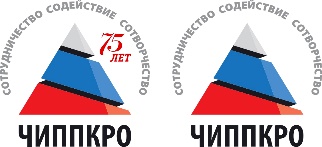 Министерство образования и науки Челябинской областиГосударственное бюджетное учреждение дополнительного профессионального образования«Челябинский институт переподготовки и повышения квалификации работников образования» (ГБУ ДПО ЧИППКРО)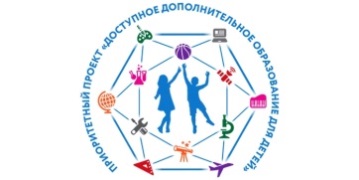 Приоритетный проект«Доступное дополнительное образование для детей»Педагогический франчайзинг развертывания сети дополнительных общеобразовательных программ на уровне муниципальных образований Челябинской области№ТемаКоличество часовКоличество часовКоличество часовФормы аттестации№ТематеорияпрактикавсегоФормы аттестации1.Блок №1. Лидер = Я+МЫ+ОНИ88161.1.Определение лидерской позиции «Кто Я?»2241.2.Ценности, которые ты выбираешь2241.3.Ученическое самоуправление2241.4.Роль лидерства в УСУ: лидер и команда224Тест2.Блок №2Игра - дело серьезное. Игровая деятельность. Как организовать игру. Роль игры в коллективе1438522.1.Виды игр: игры на знакомство; игры – настройщики; игры на выявление лидеров; игры на установление контакта и сплочение; игры с залом, кричалки2682.2.Виды игр: интеллектуальные игры2682.3.Виды игр: сюжетно-ролевые игры; игры на доверие2682.4.Культура национальной игры2242.5.Настольные национальные игры. Создание и изготовление2682.6.Настольные национальные игры. Практическое обучение 2682.7.Уличные национальные игры.268Творческая защита3.Блок №3Психология общения. Как правильно организовать общение618243.1.Речь. Артикуляционный аппарат. Дыхание. Певческий и разговорный артикуляционный аппарат. Певческое и разговорное дыхание1343.2.Наши  сходства и различия. Разговор, диалог, монолог, беседа, дискуссия. Ораторское искусство1343.3.Общение и умение слушать. Правила ведения дискуссии1343.4.Средства общения. Поговорим рисунками! Оформление слова1343.5.Наши эмоции и чувства. Не бойся сцены – она сама тебя боится. Скомороший балаган1343.6.Конфликты и причины их возникновения. Оратор и ведущий – вместе или врозь? 134Тест 4.Блок №4.Игровые технологии1442564.1.Шоу-технология2684.2.Коллективно-творческое дело2684.3.Блиц-технологии2684.4.Информационное зеркало2684.5.СО – технологии2684.6.Социальное проектирование2684.7.Технология «Равный равному»244Проект 4.8.Итоговое занятие224ПроектИТОГО42106148№ТемаКоличество часовКоличество часовКоличество часовФормы аттестации№ТематеорияпрактикавсегоФормы аттестации1.Блок №1. Лидер = Я+МЫ+ОНИ88161.1.Портрет современного лидера 2241.2.Самооценка и саморазвитие. Дневник саморазвития2241.3.Я горжусь – я россиянин!2241.4.Человек культуры, культурный человек224Тест2.Блок №2Игра - дело серьезное1438522.1.Государственная молодежная политика 2682.2.Форсайт образования ХХI века2682.3.Мир современных профессий2682.4.Экологическая культура человека2242.5.Информационная культура и средства современной коммуникации человека2682.6.Добровольчество или волонтёрство?2682.7.Мечты и планы. Жизненные цели. Цели деятельности.Тренинг постановки целей268Творческая защита3.Блок №3Психология общения618243.1.Эффект призмы и принципы, управляющие эффективностью человеческой деятельности1343.2.Навык и привычка. Навык проактивной личности1343.3.Решение как выбор альтернативы1343.4.Тайм-менеджмент1343.5.Планирование1343.6.Самоанализ. Рефлексия134Тест 4.Блок №4.Игровые технологии1442564.1.Общение и коммуникативные навыки лидера. Принципы эффективного общения2684.2.Ораторское мастерство2684.3.Имидж лидера2684.4.Информационное зеркало2684.5.СО-технологии2684.6.Социальное проектирование2244.7.Технология «Равный равному»2244.8.Промежуточная аттестация224Проект4.9.Итоговая аттестация224ПроектИТОГО42106148№ п/пНаименование основного оборудованияКол-во единицТехнические средства обученияТехнические средства обученияТехнические средства обученияэкран настенный1мультимедиа проектор1персональный компьютер (рабочее место педагога)15.принтер лазерный16.принтер цветной17.копировальный аппарат18.сканер19.цифровой фотоаппарат111.цифровая видеокамера112.web-камера113.устройства ввода/вывода звуковой информации – микрофон, наушники114.устройства вывода/ вывода звуковой информации – микрофон, колонки и наушники116.внешний накопитель информации117.мобильное устройство для хранения информации
(флеш-память)1Информационно-коммуникационные средства (программные средства)Информационно-коммуникационные средства (программные средства)Информационно-коммуникационные средства (программные средства)операционная система1антивирусная программа1программа-архиватор 7-Zip1программа для записи CD и DVD дисков1мультимедиа проигрыватель, входящий в состав операционной системы1программа для проведения видеомонтажа и сжатия видеофайлов1редактор Web-страниц1браузер Opera1мультимедиа проигрыватель, входящий в состав операционной системы1программа для проведения видеомонтажа и сжатия видеофайлов1программное обеспечение для работы цифровой измерительной лаборатории, статистической обработки и визуализации данных1программное обеспечение для работы цифровой лаборатории конструирования и робототехники1программное обеспечение для работы цифрового микроскопа 1коллекции цифровых образовательных ресурсов (аудио-, видео-, фото-, интернет-источники-)1МебельМебельМебельстол 42.компьютерный стол1стулья25аудиторная доска (для письма фломастером с магнитной поверхностью /мелом)1шкафы для хранения оборудования3